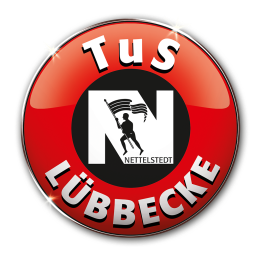 D A U E R K A R T E N – B E S T E L L U N GS A I S O N  2 0 1 6  /  2 0 17Hiermit bestelle ich bei der TuS N-Lübbecke GmbH folgende Dauerkarte:* für die Bestellung ermäßigter Karten zwingend anzugeben**wir informieren Sie über Spielverlegungen, Heimspiele im DHB-Pokal und Ihr Vorkaufsrecht etc.Dauerkartenbestellung (Sitzplatz)	 Einzelkartenbooklet (je 5,00 € Aufpreis)Dauerkartenbestellung (Stehplatz)	 Einzelkartenbooklet (je 5,00 € Aufpreis)*** Ermäßigungen gelten für alle Schüler, Studenten (bis 30 Jahre), Wehr- oder Zivildienstleistende und  Schwerbeschädigte (ab 50%) nur                      in Verbindung mit einem gültigen Lichtbildausweis.	Bezahlung / Versand:_____________________________________	_____________________________________	Ort, Datum	UnterschriftSie können Ihre Bestellung per Post schicken, an TuS N-Lübbecke GmbH, Gerichtsstr. 1A, 32312 Lübbecke, faxen an 05 741 / 60 20 851, mailen an gst@tus-n-luebbecke.de oder persönlich in unserer Geschäftsstelle abgeben.Name, VornameStraße & Haus-Nr.PLZ & OrtGeburtsdatum*Telefon (tagsüber)E-Mail**Block:Reihe:Platz:Name:Kategorie    Erwachsener          Ermäßigt***            Jugendliche (15 – 17 Jahre)          Kinder (7 – 15Jahre)Barzahlung oder Zahlung via EC-Karte und Abholung in der Geschäftsstelle, Gerichtsstr. 1a in 32312 LübbeckeZahlung via Rechnung und Zusendung an die oben genannte Anschrift (gegen eine Gebühr von min. 3,00 € für Porto und Versand)